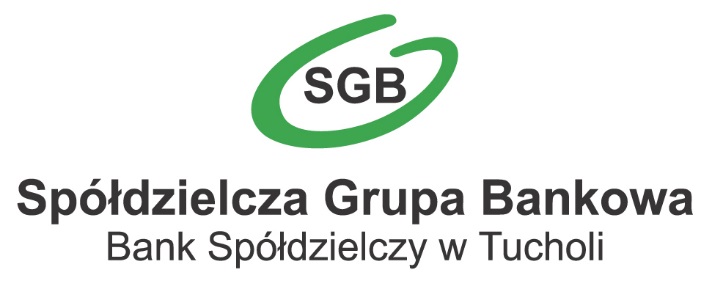 Oświadczenie Banku dotyczące przetwarzania danych osobowychna potrzeby przygotowania Formularza informacyjnegoObowiązek informacyjny administratora danych osobowych:Na podstawie art. 13 Rozporządzenia Parlamentu Europejskiego i Rady (UE) 2016/679 w sprawie ochrony osób fizycznych w związku z przetwarzaniem danych osobowych 
i w sprawie swobodnego przepływu takich danych oraz uchylenia dyrektywy 95/46/WE (ogólne rozporządzenie o ochronie danych, dalej: Rozporządzenie) Bank Spółdzielczy w Tucholi. przedstawia następujące informacje:Podanie przez Panią/Pana danych osobowych jest dobrowolne, jednakże jest warunkiem przygotowania Formularza informacyjnego oraz ustawowo określonych uprawnień i obowiązków Banku związanych z wykonywaniem czynności bankowych; w przypadku niepodania danych osobowych Bank zmuszony jest odmówić przygotowania Formularza informacyjnego.Prosimy w odpowiednich polach  wstawić X.Administrator danychBank Spółdzielczy  w Tucholi z siedzibą w Tucholi, ul.Świecka 15 , 89-500 Tuchola (Bank)Dane kontaktoweZ Administratorem można się skontaktować osobiście lub na adres poczty elektronicznej: bstuchola@bstuchola.pl, telefonicznie: 52 3342289lub pisemnie: ul.Świecka 15,89-500 Tuchola.Inspektor Ochrony DanychW Banku został wyznaczony Inspektor Ochrony Danych, z którym można się skontaktować poprzez adres poczty elektronicznej:  iodo@bstuchola.pl lub pisemnie (na adres siedziby Banku). Z Inspektorem Ochrony Danych można się kontaktować we wszystkich sprawach dotyczących przetwarzania danych osobowych oraz korzystania z praw związanych z przetwarzaniem danych.Cele przetwarzania oraz podstawa prawna przetwarzania Pani/Pana dane będą przetwarzane przez Bank w celach:wykonywania czynności bankowych, a w szczególności w celu podjęcia niezbędnych działań związanych z przygotowaniem Formularza informacyjnego – podstawą prawną przetwarzania danych osobowych w tym zakresie jest art. 6 ust. 1 lit. c Rozporządzenia,statystycznych i analiz, których wynikiem nie są dane osobowe
i wynik ten nie służy za podstawę podejmowania decyzji dotyczących konkretnych osób fizycznych – podstawą prawną przetwarzania danych osobowych w tym zakresie jest prawnie uzasadniony interes Banku wynikający z przepisów Prawa bankowego, tj. art. 6 ust. 1 lit. c i f Rozporządzenia,stosowania metod wewnętrznych oraz innych metod i modeli, 
o których mowa w art. 105a ust. 4 Prawa bankowego – podstawą przetwarzania danych osobowych w tym zakresie jest art. 6 ust. 1 lit. c Rozporządzenia,w zakresie przetwarzania w celach statystycznych i raportowania wewnętrznego – podstawą prawną przetwarzania danych osobowych w tym zakresie jest art. 6 ust. 1 lit. f Rozporządzenia,rozpatrzenia Pani/Pana reklamacji i zgłoszonych roszczeń - podstawą prawną przetwarzania danych osobowych jest prawnie uzasadniony interes realizowany przez Bank, tj. art. 6 ust. 1 lit. f Rozporządzenia,wypełnienia obowiązków ciążących na Banku w związku 
z prowadzeniem działalności bankowej oraz w związku ze złożonym wnioskiem - podstawą prawną przetwarzania danych osobowych 
w tym zakresie jest art. 6 ust. 1 lit. c Rozporządzenia.Okres przez który dane będą przechowywane w związku z przygotowaniem Formularza informacyjnego, jeżeli nie dojdzie do zawarcia umowy – na czas niezbędny do przygotowania Formularza informacyjnego i podjęcia działań związanych ze złożonym wnioskiem, jednakże nie dłużej niż przez okres 12 miesięcy licząc od daty przygotowania przez Bank Formularza informacyjnego,w zakresie przetwarzania w celach statystycznych i raportowania wewnętrznego – do czasu wypełnienia prawnie uzasadnionych interesów Banku stanowiących podstawę tego przetwarzania lub do czasu wniesienia sprzeciwu,w zakresie rozpatrzenia Pani/Pana reklamacji i zgłoszonych roszczeń –  do momentu przedawnienia potencjalnych roszczeń,w zakresie wypełnienia obowiązków prawnych ciążących na Banku w związku z prowadzeniem działalności bankowej oraz w związku 
z przygotowaniem Formularza informacyjnego  – przez okres, w jakim przepisy prawa nakazują bankom przechowywanie dokumentacji i wypełnianie względem Pani/Pana obowiązków z nich wynikających.Odbiorcy danychDane są przeznaczone dla Banku oraz mogą być przekazane podmiotom uprawnionym do uzyskania danych na podstawie obowiązujących przepisów prawa, w tym przepisów Prawa bankowego. Prawa osoby, której dane  dotycząPrzysługuje Pani/Panu prawo dostępu do Pani/Pana danych osobowych, prawo żądania ich sprostowania, usunięcia, ograniczenia przetwarzania na warunkach wynikających z Rozporządzenia.W zakresie w jakim podstawą przetwarzania Pani/Pana danych osobowych jest przesłanka prawnie uzasadnionego interesu Banku, przysługuje Pani/Panu prawo wniesienia sprzeciwu wobec przetwarzania Pani/Pana danych osobowych.W zakresie, w jakim Pani/Pana dane osobowe są przetwarzane w celu zawarcia i wykonania umowy – przysługuje Pani/Panu także prawo do przenoszenia danych osobowych, tj. prawo do otrzymania od Banku Pani/Pana danych osobowych, w ustrukturyzowanym, powszechnie używanym formacie nadającym się do odczytu maszynowego (może Pani/Pan przesłać te dane innemu administratorowi danych).Przysługuje Pani/Panu również prawo do wniesienia skargi do Prezesa Urzędu Ochrony Danych Osobowych, w sytuacji gdy istnieje podejrzenie, że przetwarzanie Pani/Pana danych osobowych narusza przepisy o ochronie danych osobowych.Imię i nazwisko osoby otrzymującej oświadczeniePodpismiejscowość, data stempel podpisowy i podpisy za Bank